IX ОЛИМПИАДА ПО ИСТОРИИ ИЗОБРАЗИТЕЛЬНОГО ИСКУССТВА«В МИРЕ ИМПРЕССИОНИЗМА»Учреждение___________________________________________________________________ Б 1.  Вам предлагаются 2 репродукции картины (направление:1. Импрессионизм, 2.Иного направления  живописи).  Необходимо ответить на вопросы по каждой репродукции: название картины, название стиля (направления), основные особенности направления, основные представители.За каждый верный ответ 1 балл, наибольшее количество баллов-8Время выполнения задания 10 минут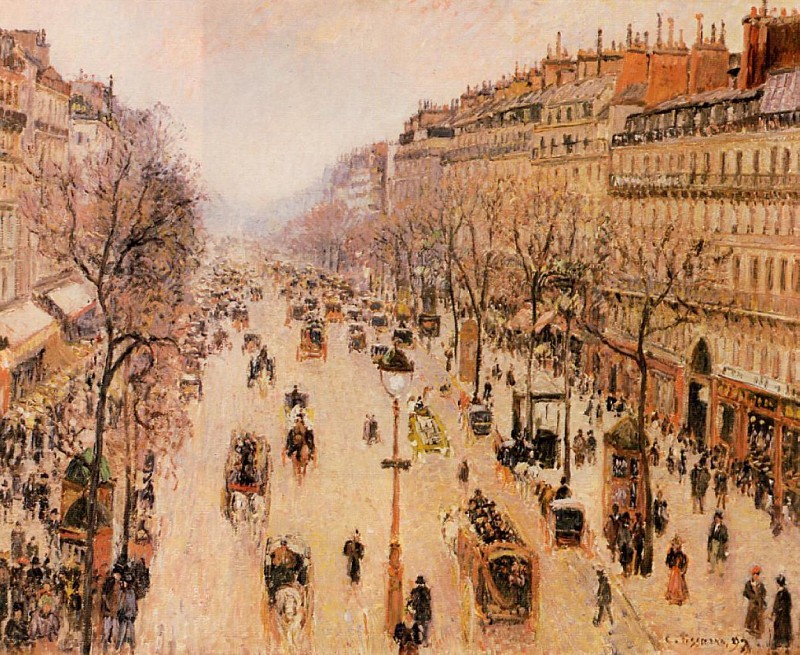 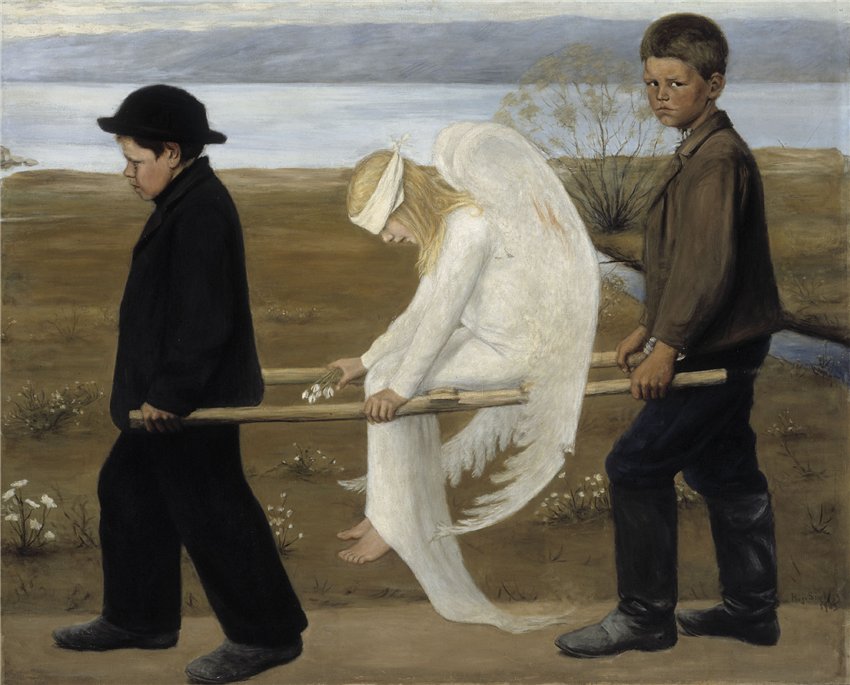 1.Название картины и имя автораНазвание картины и имя автораНазвание стиля, направленияНазвание стиля, направленияВыберите одного из предложенных представителей данного стиля в живописи:Константин КоровинИлья РепинЖан ПюиВыберите одного из предложенных представителей данного стиля в живописи:Гюстав МороИван АйвазовскийВладимир Боровиковский